“Normal” mice have normal telomeresIon UdroiuSupplementary MethodsGenBank reference sequence for RTEL1 protein from laboratory strain C57BL/6 (NP_001001882.3) was aligned onto the genome assemblies in Table S2 using TBLASTN (blast.ncbi.nlm.nih.gov) with cutoff E-value at 1e-10. The genome sequences comprising the aligned nucleotide sequences were further verified by alignment against RTEL1 using GeneWise (ebi.ac.uk/Tools/psa/genewise) for accurate spliced alignments.For alignment of RTEL1 protein sequences (both already deposied and newly predicted), Constraint-based Multiple Alignment Tool, COBALT (www.ncbi.nlm.nih.gov/tools/cobalt/cobalt.cgi), was used with default settings.Supplementary Figures and TablesSupplementary Table 1. Telomere length in the Mus genus. Data from Hemann and Greider1. Asterisks denote “classical” laboratory strains, established in the XX century from European ‘fancy’ mice (M. m. domesticus) bred with East Asian ‘fancy’ mice (M. m. musculus x M. m. molossinus)2.Supplementary Table 2. Genome assemblies used in this study.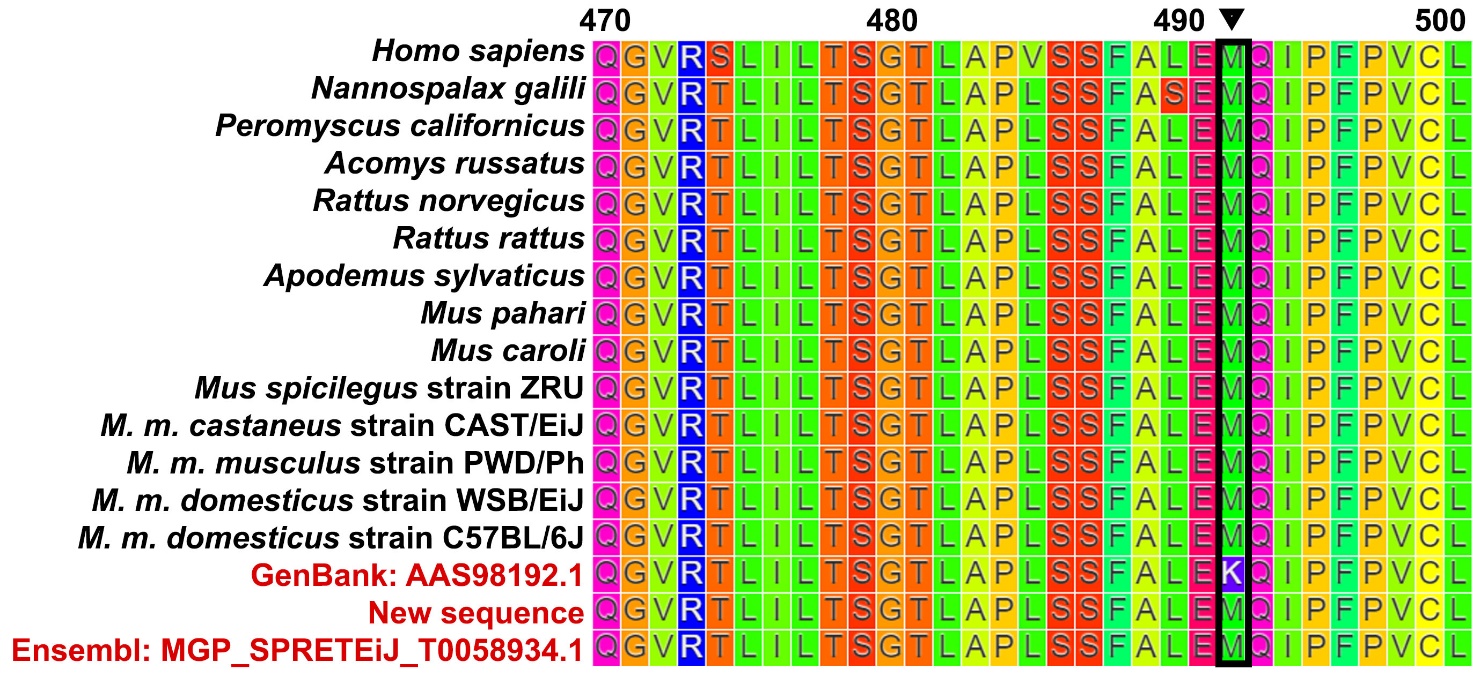 Supplementary Figure 1. Conservation of M492 in RTEL1. Conserved methionine in position 492 is shown by arrow. Red text denotes Mus spretus sequences: AAS98192.1 is the sequence previously deposited in GenBank; New sequence is the one obtained in this study; MGP_SPRETEiJ_T0058934.1 is the sequence present in Ensembl.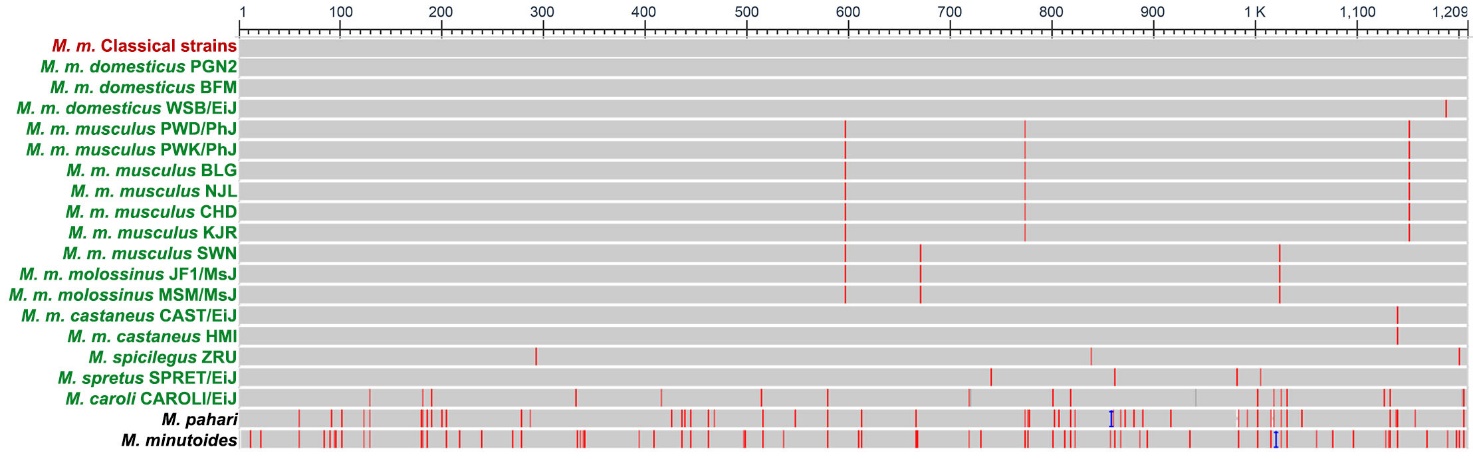 Supplementary Figure 2. Alignment of RTEL1 in the Mus genus. Red bars denote amino acids different from the ones in classical laboratory strains (labels in red). Labels in green denote wild-derived inbred strains (established in the last 20-40 years).Supplementary ReferencesHemann, M.T., Greider, C.W. Wild-derived inbred mouse strains have short telomeres. Nucleic Acids Res 28, 4474-4478 (2000).Frazer, K.A., et al. A sequence-based variation map of 8.27 million SNPs in inbred mouse strains. Nature 448, 1050-1053 (2007).SpeciesStrainTelomere LengthMus musculus domesticus*C57BL/630-120 kbMus musculus domesticus*129/SvJ30-120 kbMus musculus domesticus*FVB/NJ30-120 kbMus musculus domesticus*Black Swiss (Outbred)30-150 kbMus musculus domesticus*Swiss Webster (Outbred)30-60 kbMus musculus domesticus*ICR (Outbred)30-120 kbMus musculus domesticus15-20 kbMus musculus musculus15-20 kbMus musculus castaneusCAST/EiJ18-20 kbMus musculus castaneus15-20 kbMus spicilegus15-20 kbMus macedonicus15-20 kbMus spretusSPRET/EiJ15-20 kbMus caroli15-20 kbSpeciesStrainTypeAssembly accessionM. m. domesticusBALB/cClassical laboratoryGenBank: GCA_031761455.1M. m. domesticusFVB/NJClassical laboratoryGenBank: GCA_001624535.1M. m. domesticusPGN2/MsWild-derivedhttps://molossinus.brc.riken.jp/mogplus/M. m. domesticusBFM/MsWild-derivedhttps://molossinus.brc.riken.jp/mogplus/M. m. domesticusWSB/EiJWild-derivedGenBank: GCA_029233295.1M. m. musculusPWD/PhJWild-derivedGenBank: GCA_029233825.1M. m. musculusPWK/PhJWild-derivedGenBank: GCA_029233695.1M. m. musculusBLG/MsWild-derivedhttps://molossinus.brc.riken.jp/mogplus/M. m. musculusNJL/MsWild-derivedhttps://molossinus.brc.riken.jp/mogplus/M. m. musculusCHD/MsWild-derivedhttps://molossinus.brc.riken.jp/mogplus/M. m. musculusKJR/MsWild-derivedhttps://molossinus.brc.riken.jp/mogplus/M. m. musculusSWN/MsWild-derivedhttps://molossinus.brc.riken.jp/mogplus/M. m. molossinusJF1/MsJWild-derivedGenBank: GCA_921999095.2M. m. molossinusMSM/MsJWild-derivedhttps://molossinus.brc.riken.jp/mogplus/M. m. castaneusCAST/EiJWild-derivedGenBank: GCA_029237265.1M. m. castaneusHMI/MsWild-derivedhttps://molossinus.brc.riken.jp/mogplus/Mus spicilegusZRUWild-derivedGenBank: GCA_003336285.2Mus spretusSPRET/EiJWild-derivedGenBank: GCA_921997135.2Mus caroliCAROLI/EiJWild-derivedGenBank: GCA_900094665.2Mus pahariWildGenBank: GCA_900095145.2Mus minutoidesWildGenBank: GCA_902729485.2